Research Implementation Preliminary Assessment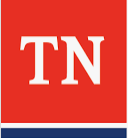 Project Number: RES20Kick-Off Meeting Date: Principal Investigator:TDOT Lead Staff & Division:TAC Members:What are the expected final deliverables? Data Research Report Research ReportWhat are the expected final deliverables? Data Management Plan Software/Product Software/ProductWhat are the expected final deliverables? Equipment/Tool Specification SpecificationWhat are the expected final deliverables? Manual Training TrainingWhat are the expected final deliverables? Final Presentation Workshop WorkshopWhat are the expected final deliverables? Other (Specify): Other (Specify): Other (Specify):Provide a brief explanation of the deliverables:What are the anticipated implementation activities? Inform Decision-Making Staff Training/Tech Transfer Staff Training/Tech TransferWhat are the anticipated implementation activities? Modified Practices/Policies Technology Adoption Technology AdoptionWhat are the anticipated implementation activities? Other (Specify): Other (Specify): Other (Specify):Provide a brief explanation of implementation activities:What are the anticipated benefits for TDOT? Monetary Savings Monetary Savings Monetary SavingsWhat are the anticipated benefits for TDOT? Improved Efficiency/Time Savings Improved Efficiency/Time Savings Improved Efficiency/Time SavingsWhat are the anticipated benefits for TDOT? Safety Improvements Safety Improvements Safety ImprovementsWhat are the anticipated benefits for TDOT? Other (Specify): Other (Specify): Other (Specify):How will the benefits/success be measured?Are there any anticipated barriers to implementation?To implement the research findings, will collaboration with other TDOT Divisions, state agencies, local transportation agencies, and/or other organizations be necessary?To implement the research findings, will collaboration with other TDOT Divisions, state agencies, local transportation agencies, and/or other organizations be necessary?To implement the research findings, will collaboration with other TDOT Divisions, state agencies, local transportation agencies, and/or other organizations be necessary? Yes NoIf yes, specify which ones?Other Comments: